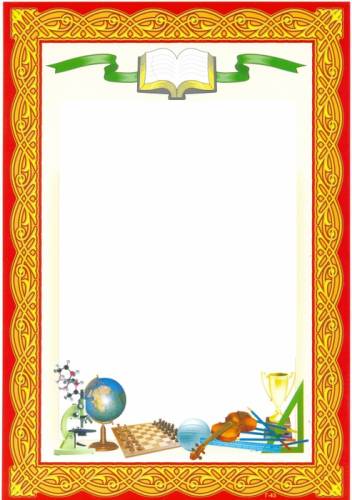 УВАЖАЕМЫЕ РОДИТЕЛИ!!!Степень сформированности представлений об окружающем мире и себе у будущих первоклассников можно выявить по ответам на следующие вопросыКак тебя зовут? Сколько тебе лет? Как зовут твоих родителей? Где они работают и кем? Как называется город, в котором ты живёшь? Какая река протекает в нашем городе? Назови свой домашний адрес. Есть ли у тебя сестра, брат? Сколько ей (ему) лет? На сколько она (он) младше (старше) тебя? Каких животных ты знаешь? Какие из них                       дикие, домашние? В какое время года появляются листья на деревьях, а в какое опадают? Как называется то время дня, когда ты просыпаешься, обедаешь, готовишься ко сну? Сколько времён года ты знаешь? Сколько месяцев в году и как они называются? Где правая (левая) рука? Прочти стихотворение. Знания математики: счёт до 10 (20) и обратно сравнение групп предметов по количеству (больше – меньше) решение задач на сложение и вычитание УВАЖАЕМЫЕ РОДИТЕЛИ!!!Выяснить, есть ли у вашего ребёнка интерес к обучению в школе, помогут следующие вопросы:Хочешь ли ты пойти в школу? Зачем нужно ходить в школу? Чем ты будешь заниматься в школе? Что такое уроки? Чем на них занимаются? Как нужно вести себя на уроках в школе? Что такое домашнее задание? Зачем нужно выполнять домашнее задание? Чем ты будешь заниматься, когда придёшь домой из школы? 